Dear CouncillorYou are hereby summoned to attend an ordinary of WEM TOWN COUNCIL, which will be held on the Zoom meeting platform Meeting ID: 865 1305 2271 weblink https://us02web.zoom.us/j/86513052271 on Thursday 28th May 2020 at 7 p.m.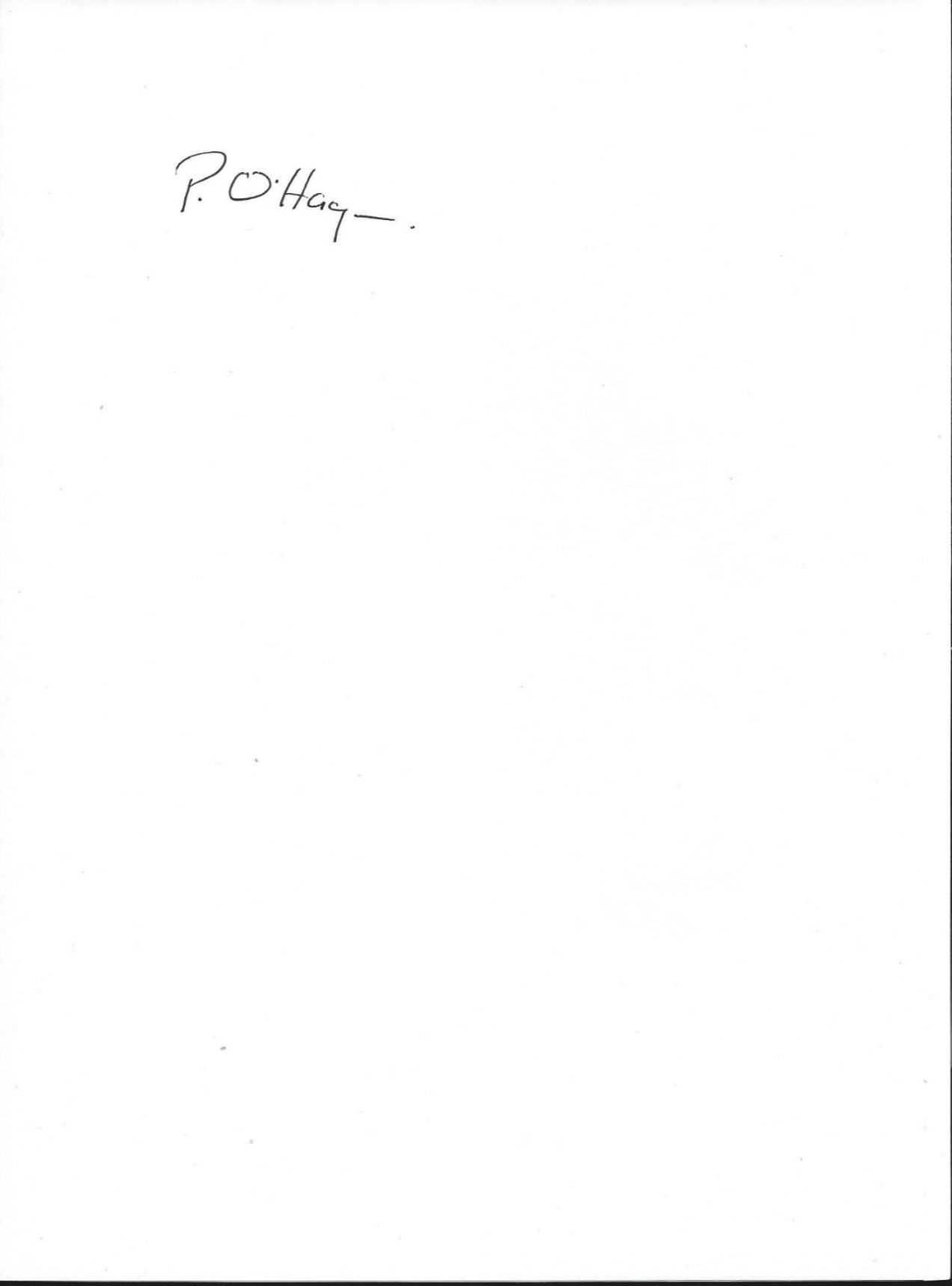 P O’Hagan	Town Clerk21st May 2020AGENDAWem Town CouncilWem-Birthplace of the Modern Sweet PeaTown Clerk and Treasurer:Mrs. P. E. O’HaganWem Town Council OfficesEdinburgh HouseNew StreetWem, ShropshireSY4 5DB
Tel & Fax: (01939) 232733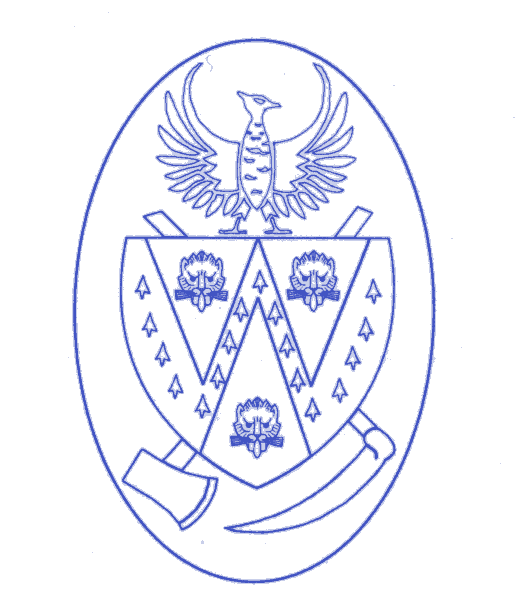 Email: info@wem.gov.ukAssistant Clerk Email: assistant.clerk@wem.gov.ukWebsite: www.wem.gov.uk1To receive apologies and reasons for absence2Disclosure of Pecuniary Interests.a) To receive any disclosure of pecuniary interest - Members are reminded that they must not participate in the discussion or voting on any matter in which they have a Disclosable Pecuniary Interest and should leave the room prior to the commencement of the debate.b) To consider any applications for Dispensations under s33 of the Localism Act 2011.3Public Participation Time - a period of 15 minutes will be set aside for residents of Wem Town to speak.4Council Minutes. To approve as a correct record the minutes of an Ordinary Meeting of the Town Council held on 27th February 2020 and Special Meeting held 17th March 2020 (copies enclosed).5Covid 19 Operational Mattersa) Standing Orders Amendment – to consider adoption of. b) Virtual Meeting Protocols – to consider adoption of. c) Decisions made under delegated powers and Scheme of delegation –to receive a report on and consider extension of the scheme of delegation put in place on 17.3.20.d) Meeting with representatives from Highways – for update.6Progress report - To consider the Clerks progress report on matters arising at previous meetings (copy enclosed).7Annual Accounts 2019-20a) 2019-20 Accounts - to approve the accounts and supporting papers for the year ending 31 March 2020 (copies enclosed).b) Internal audit report - to consider (copy to follow).c) Annual Governance and Accountability Return (AGAR) 2019-20 (copy to follow).i) To consider the Town Council’s response to questions on part 1 of the Annual Governance and Accountability Return - The Annual Governance Statement.ii) To consider and approve part 2 of the AGAR, 2019/20 accounting statements.iii) To approve explanation of variances and date of publishing AGAR.8Planning Applications.a) Planning Applications for consideration - none at time of issuing agenda. 9Finance and Accounts for Paymenta) Payments – to approve the use of BACS payments and variable direct debits (as per Financial Regulations). b) Precept and Neighbourhood Fund – to note payment of.c) Accounts for payment - to approve accounts for payment and payments made prior to meeting under delegated authority (Presented at meeting).d) Town Council Insurance – for review.e) Carnival Committee and Welcome to Wem Grants following event cancellation – to consider requesting the return of the grants or allowing them to be held over for use in 2021.10Amenities and Services Committee meeting 10.3.20 to receive minutes from this meeting and consider any recommendations made.11Swimming Pool Pipework Repair – to consider letter received.12Tractor replacement – to consider allocating funds from the Developers Reserve Fund to Wem Sports and Social Association to fund the purchase of a replacement tractor (information to follow).13Correspondence - To consider the following items (copies enclosed)a) Shropshire Bus Users14Dates of future meetings  To consider Town Council meeting and committee meeting dates for 2020-21 (copy enclosed).15Exclusion of press and public To resolve: That in accordance with s1(2) Public Bodies (Admission of Meetings) Act 1960, members of the public and press be excluded from the remainder of the meeting on the grounds that the following items to be considered involves the likely disclosure of confidential information. a) Recreation Ground Toilet Blockb) Morgan Library